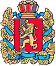 КРАСНОЯРСКИЙ КРАЙПОТАПОВСКИЙ СЕЛЬСОВЕТ ЕНИСЕЙСКОГО РАЙОНАПОТАПОВСКИЙ СЕЛЬСКИЙ СОВЕТ ДЕПУТАТОВРЕШЕНИЕОб  утверждении Порядка назначения и проведения собрания граждан в целях рассмотрения и обсуждения вопросоввнесения инициативных проектов в Потаповском сельсоветеВ соответствии с Федеральным законом от 20.07.2020 № 236-ФЗ «О внесении изменений в Федеральный закон «Об общих принципах организации местного самоуправления в Российской Федерации», Федеральным законом от 20.07.2020 № 216-ФЗ «О внесении изменений в Бюджетный кодекс Российской Федерации», Уставом Потаповского сельсовета Енисейского района Красноярского края, Потаповский сельский Совет депутатов РЕШИЛ:1. Утвердить Порядок назначения и проведения собрания граждан в целях рассмотрения и обсуждения вопросов внесения инициативных проектов в Потаповском сельсовете согласно Приложению.2. Решение вступает в силу со дня, следующего за днем его официального опубликования в информационно печатном издании «Потаповский вестник».Глава сельсовета, председатель Потаповского сельского Совета депутатов                                                   Н. Ф. НевольскихПриложение к Решению Потаповского сельского Совета депутатовот 29.06.2021г.  № 19-73рПОРЯДОКНАЗНАЧЕНИЯ И ПРОВЕДЕНИЯ СОБРАНИЯ ГРАЖДАН В ЦЕЛЯХ РАССМОТРЕНИЯ И ОБСУЖДЕНИЯ ВОПРОСОВ ВНЕСЕНИЯ ИНИЦИАТИВНЫХ ПРОЕКТОВ В ПОТАПОВСКОМ СЕЛЬСОВЕТЕОБЩИЕ ПОЛОЖЕНИЯ1.1. Настоящий Порядок назначения и проведения собрания граждан в целях рассмотрения и обсуждения вопросов внесения инициативных проектов в Потаповском сельсовете (далее - Порядок) устанавливает общие положения, а также правила осуществления процедур по назначению и проведению собрания граждан в целях рассмотрения и обсуждения вопросов внесения инициативных проектов в Потаповском сельсовете.1.2. Основные понятия, используемые для целей настоящего Порядка:1) инициативные проекты - проекты, разработанные и выдвинутые в соответствии с настоящим Порядком инициаторами проектов в целях реализации на территории, части территории Потаповского сельсовета мероприятий, имеющих приоритетное значение для жителей Потаповского сельсовета, по решению вопросов местного значения или иных вопросов, право решения которых предоставлено органам местного самоуправления Потаповского сельсовета.Порядок определения части территории Потаповского сельсовета, на которой могут реализовываться инициативные проекты, устанавливается решением представительного органа Потаповского сельсовета.2) собрание - совместное обсуждение гражданами вопросов внесения инициативных проектов и их рассмотрения, проводимое на части территории муниципального образования Потаповского сельсовета.3) конференция (собранием делегатов) - совместное обсуждение делегатами вопросов внесения инициативных проектов и их рассмотрения, проводимое на части территории муниципального образования Потаповского сельсовета.1.3. В собрании, конференции имеют право принимать участие жители Потаповского сельсовета, достигшие шестнадцатилетнего возраста.1.4. Никто не вправе оказывать принудительное воздействие на граждан с целью участия или неучастия в собрании, а также на их свободное волеизъявление. Право граждан на участие в собрании не может быть ограничено в зависимости от происхождения, социального или имущественного положения, расовой и национальной принадлежности к общественным объединениям, политических и иных взглядов, рода и характера занятий, времени проживания в данной местности и других подобных обстоятельств.1.5. Собрание, конференция, проводимое для обсуждения вопросов местного значения, информирования населения о деятельности органов местного самоуправления и должностных лиц местного самоуправления, проводится в соответствии с Положением о соответствующем собрании, конференции в Потаповском сельсовете.1.6. Собрание, проводимое по вопросам, связанным с осуществлением территориального общественного самоуправления, проводится в соответствии с Положением о территориальном общественном самоуправлении в Потаповском сельсовете и уставом соответствующего территориального общественного самоуправления.2. ИНИЦИАТИВА ПРОВЕДЕНИЯ И НАЗНАЧЕНИЯ СОБРАНИЙ (КОНФЕРЕНЦИЙ)2.1. Собрание, конференция проводятся по инициативе населения Потаповского сельсовета. Инициатором проведения собраний, конференций от имени населения Потаповского сельсовета может выступать инициативная группа жителей численностью не менее 3 человек.2.2. Инициатива населения Потаповского сельсовета о проведении собрания, конференции граждан оформляется протоколом собрания инициативной группы, выдвинувшей инициативу.Протокол собрания инициативной группы должен содержать следующие данные:- инициативный проект (проекты), который предлагается обсудить;- территория проведения собрания, конференции;- время, дату и место проведения собрания, конференции;- количество граждан, имеющих право на участие в собрании, конференции;- фамилии, имена, отчества уполномоченных инициативной группы граждан по проведению собрания, конференции, которые от имени инициативной группы вправе осуществлять действия, необходимые для подготовки и проведения собрания, конференции;- информацию, предусмотренную статьей 261 Федеральным законом от 06.10.2003 № 131-ФЗ «Об общих принципах организации местного самоуправления в Российской Федерации».2.3. При выдвижении инициативы о проведении собрания, конференции инициативная группа направляет не менее чем за 20 дней до проведения собрания (конференции) обращение в Потаповский сельский Совет депутатов.2.4. Обращение направляется в письменном виде с приложением протокола собрания инициативной группы. Обращение должно быть подписано всеми представителями инициативной группы.Вопрос о назначении собрания, конференции рассматривается на очередном заседании Потаповского сельского Совета депутатов в соответствии с регламентом Потаповского сельского Совета депутатов.2.5. Потаповский сельский Совет депутатов вправе провести консультации с инициативной группой о целесообразности проведения собрания, конференции по соответствующему вопросу (вопросам), направить инициативной группе свои замечания, предложения или мотивированные возражения.2.6. Собрания, конференции назначаются Потаповским сельским Советом депутатов и проводятся в порядке, установленном настоящим Положением.Потаповский сельский Совет депутатов вправе отказать инициативной группе в назначении собрания, конференции. Основанием для отказа может быть только нарушение инициативной группой федеральных законов, законов Красноярского края, муниципальных правовых актов.2.7. Подготовку и проведение собраний, конференций осуществляет инициативная группа.2.8. В решении Потаповского сельского Совета депутатов о назначении проведения собрания, конференции указываются:- инициатор проведения собрания, конференции;- дата, место и время проведения собрания, конференции;- повестка собрания, конференции;- территория Потаповского сельсовета, на которой проводится собрание, конференция;- численность населения данной территории Потаповского сельсовета, имеющего право на участие в проведении собрания или количество делегатов на конференцию;- лица, ответственные за подготовку и проведение собраний, конференций.2.9. Решение о назначении собраний, конференций подлежит официальному опубликованию (обнародованию).3. ОПОВЕЩЕНИЕ ГРАЖДАН О СОБРАНИЯХ, КОНФЕРЕНЦИЯХ3.1. Инициатор проведения собрания, конференции не позднее чем через 10 дней со дня принятия решения о проведении собрания, конференции обязан составить список участников собрания, делегатов конференции и оповестить граждан, имеющих право на участие в собрании, конференции, о месте, дате и времени проведения собрания, конференции, выносимом на рассмотрение вопросе (вопросах), а также об инициаторе.3.2. Инициатор проведения собрания, конференции самостоятельно, с учетом местных условий, определяет способ оповещения граждан.4. ПОРЯДОК ПРОВЕДЕНИЯ СОБРАНИЯ 4.3. Собрание граждан проводится, если общее число граждан, имеющих право на участие в собрании, составляет не менее 1/3 жителей, достигших 16-летнего возраста.4.4. Регистрация участников собрания проводится непосредственно перед его проведением ответственными лицами.4.5. Собрание открывается ответственным за его проведение лицом, либо одним из членов инициативной группы.Для ведения собрания избирается президиум, состоящий из председателя, секретаря собрания и других лиц по усмотрению участников собрания. Выборы состава президиума, утверждение повестки дня, регламента проведения собрания производятся простым большинством голосов участников собрания по представлению лица, открывающего собрание.4.6. Для подсчета голосов при проведении голосования из числа участников собрания избирается счетная комиссия.4.7. В голосовании участвуют только граждане, включенные в список участников собрания, зарегистрированные в качестве участников собрания.4.8. Секретарь собрания ведет протокол собрания, записывает краткое содержание выступлений по рассматриваемому вопросу (вопросам), принятое решение (обращение).4.9. Протокол собрания оформляется в соответствии с настоящим Положением. Решение собрания в течение 7 дней доводится до сведения органов местного самоуправления Потаповского сельсовета и заинтересованных лиц.5. ПОЛНОМОЧИЯ СОБРАНИЯ (КОНФЕРЕНЦИИ)5.1. К полномочиям собрания (конференции) относятся:- обсуждение вопросов внесения инициативных проектов и их рассмотрения;- внесение предложений и рекомендаций по обсуждаемым вопросам на собрании;- осуществление иных полномочий, предусмотренных действующим законодательством.6. ИТОГИ СОБРАНИЙ (КОНФЕРЕНЦИЙ)6.1. Ход и итоги собрания (конференции) оформляются протоколом. Протокол должен содержать следующие данные:- дата, время и место проведения собрания (конференции);- инициатор проведения собрания (конференции);- состав президиума собрания (конференции);- состав счетной комиссии собрания (конференции);- адреса домов и номера подъездов, жители которых участвуют в собрании (конференции);- количество граждан, имеющих право на участие в собрании или делегатов, избранных на конференцию;- количество граждан, зарегистрированных в качестве участников собрания или делегатов конференции;- полная формулировка рассматриваемого инициативного проекта (проектов), выносимого на голосование;- результаты голосования и принятое решение;- подпись председателя и секретаря собрания (конференции).К протоколу должны прилагаться материалы собрания (конференции), а также списки участников собрания или делегатов конференции, представителей органов местного самоуправления и других заинтересованных лиц.6.2. Собрание (конференция) также принимает решение об избрании лиц, уполномоченных представлять собрание, конференцию во взаимоотношениях с органами местного самоуправления и должностными лицами местного самоуправления Потаповского сельсовета.6.3. Решения, принятые собранием (конференцией), подлежат обязательному рассмотрению органами местного самоуправления и должностными лицами местного самоуправления Потаповского сельсовета, к компетенции которых отнесено решение содержащихся в обращениях вопросов, в течение 30 дней со дня направления с направлением письменного ответа.6.4. Итоги собраний (конференций) подлежат официальному опубликованию (обнародованию).7. ФИНАНСИРОВАНИЕ МЕРОПРИЯТИЙ7.1. Финансовое обеспечение мероприятий, связанных с подготовкой и проведением собраний (конференций) является расходным обязательством Потаповского сельсовета.29.06.2021г.Мс. Потапово                            № 19-73р